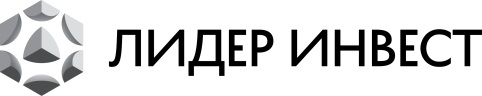 Объекты «Лидер Инвест» аккредитованы «Газпромбанком»Москва, 17 мая 2017 года. – Начиная с мая 2017 года, ипотеку покупателям объектов компании «Лидер Инвест» предоставляет еще один лидер ипотечного кредитования – АО «Газпромбанк».«Газпромбанк» предлагает клиентам «Лидер Инвест» одну из самых низких на ипотечном рынке ставок кредитования – от 10,25% годовых в рублях. Первоначальный взнос в рамках программы банка начинается с 20% от стоимости выбранной квартиры, а для некоторых категорий граждан возможно его снижение даже до 10%.На сегодняшний день уникальными ипотечными условиями «Газпромбанка» могут воспользоваться покупатели следующих объектов компании «Лидер Инвест»: «Дом в Мневниках», «Дом на Усиевича», «Дом в Кусково», «Консул-Дом. Лидер на Ленинском», «Дом на Вешняковской», «Дом в Кузьминках», «Дом на Сходненской» и «Дом на Абрамцевской».АО «ГАЗПРОМБАНК»Один из крупнейших универсальных финансовых институтов России, предоставляющий широкий спектр банковских, финансовых, инвестиционных продуктов и услуг корпоративным и частным клиентам, финансовым институтам, институциональным и частным инвесторам. Банк входит в тройку крупнейших банков России по всем основным показателям и занимает третье место в списке банков Центральной и Восточной Европы по размеру собственного капитала.В числе клиентов банка – около 4 млн физических и порядка 45 тыс. юридических лиц. В России региональная сеть банка представлена 24 филиалами; общее число офисовпревышает 350. Генеральная лицензия Центрального банка РФ на осуществление банковских операций №354.Пожалуйста, обращайтесь за дополнительной информацией:Анна Савушкина+7 (499) 683 03 03, доб. 337+7 (910) 417 64 04Справка о компании «Лидер Инвест» реализует проекты жилой и коммерческой недвижимости, комплексного развития территорий. Учредителем компании является публичная российская диверсифицированная холдинговая компания АФК «Система». В портфеле компании на разных стадиях проектирования и реализации находится 29 проектов общей площадью 3 000 000 кв. м.Все строящиеся и проектируемые объекты «Лидер Инвест» расположены в районах с уже сложившейся застройкой и полноценной инфраструктурой. Компания бережно относится к архитектурному историческому наследию Москвы и одной из приоритетных задач при возведении новых зданий считает создание комфортной городской среды и повышение качества жизни будущих жителей. «Лидер Инвест» является обладателем специальной награды «Прорыв года» международной премии «Рекорды Рынка Недвижимости 2016». Компания занимает второе место в рейтинге девелоперов премиального жилья Москвы и третью строчку в рейтинге столичных девелоперов по количеству реализуемых проектов.